Приложение №1 к Постановлению Администрации муниципального образования «Кизнерский район» от «24»января  2019 года №63АДМИНИСТРАТИВНЫЙ РЕГЛАМЕНТ ПРЕДОСТАВЛЕНИЯ АДМИНИСТРАЦИЕЙ МУНИЦИПАЛЬНОГО ОБРАЗОВАНИЯ «КИЗНЕРСКИЙ РАЙОН» МУНИЦИПАЛЬНОЙ УСЛУГИ «Прием документов, необходимых для согласования перевода жилого помещения в нежилое или нежилого помещения в жилое, а также выдача соответствующих решений о переводе или об отказе в переводе»РАЗДЕЛ I. ОБЩИЕ ПОЛОЖЕНИЯ.Предмет регулирования Административного регламента.Административный регламент предоставления муниципальной услуги «Прием документов, необходимых для согласования перевода жилого помещения в нежилое или нежилого помещения в жилое, а также выдача соответствующих решений о переводе или об отказе в переводе» (далее соответственно – Административный регламент,  муниципальная услуга) регулирует порядок, сроки и последовательность действий предоставления муниципальной услуги.Предметом регулирования Административного регламента являются отношения, возникающие в связи с предоставлением разрешения на строительство.Административный регламент устанавливает:- общие положения; - стандарт предоставления муниципальной услуги;- состав, последовательность и сроки выполнения административных процедур (действий), требования к порядку их выполнения, в том числе особенности выполнения административных процедур (действий) в электронной форме, а также особенности выполнения административных процедур (действий) в многофункциональных центрах предоставления государственных и муниципальных услуг;- формы контроля за исполнением административного регламента;- досудебный (внесудебный) порядок обжалования решений и действий (бездействия) органа, предоставляющего муниципальную услугу, а также должностных лиц или муниципальных служащих.1.2. Круг  заявителей.Получателями муниципальной услуги является собственник соответствующего помещения или уполномоченное им лицо (далее заявитель), имеющий намерения  произвести перевод жилого (нежилого) помещения в жилое (нежилое) помещение. 11.3.	Порядок информирования о правилах  предоставления муниципальной  услуги. 1.3.1. Информация о месте нахождения и графике работы Администрации, структурных подразделений Администрации:Администрация муниципального образования «Кизнерский район» (далее – Администрация), адрес: 427710, Удмуртская Республика, Кизнерский район, п. Кизнер, ул. Красная, 16, телефон (факс) (34154) 3-19-51.Адрес электронной почты для направления обращений: kizner-adm@udm.net.Адрес официального сайта муниципального образования «Кизнерский район», содержащего информацию о предоставлении муниципальной услуги: www.mykizner.ru .График работы Администрации:понедельник – пятница с 08.00 часов до 17.00 часов, перерыв на обед с 12.00 часов до 13.00 часов; предпраздничные дни с 08.00 часов до 16.00 часов;суббота, воскресенье – выходной.Структурным подразделением Администрации, участвующим в предоставлении муниципальной услуги является отдел архитектуры и градостроительства Управления архитектуры и градостроительства Администрации муниципального образования «Кизнерский район» (далее - Отдел), адрес: 427710, Удмуртская Республика, Кизнерский район, п. Кизнер, ул. Красная, 16, телефон (34154) 31951, кабинет № 17.График приёма заявителей для получения муниципальной услуги:понедельник, среда, пятница с 08.00 часов до 17.00 часов, перерыв на обед с 12.00 часов до 13.00 часов;предпраздничные дни с 08.00 часов до 16.00 часов;суббота, воскресенье – выходной.МФЦ Кизнерского района филиала «Можгинский» АУ «МФЦ УР»Адрес: 427710, Удмуртская Республика, Кизнерский район», п. Кизнер, ул. Карла Маркса, д. 23.График работы:  Телефон для справок: 8(34154)3-17-94 Адрес электронной почты: mfc-kizner.mail.ru1.3.2. Порядок получения информации заявителями по вопросам предоставления муниципальной услуги Информация о порядке предоставления муниципальной услуги предоставляется заявителям:- при личном обращении в Администрацию;- при обращении по телефону;- в письменном виде по почте или электронным каналам связи;- посредством размещения информационных материалов  на информационном стенде в Администрации;- посредством размещения информационных материалов на официальном сайте муниципального образования «Кизнерский район» www.mykizner.ru (далее - официальный сайт).- посредством размещения информационных материалов в федеральной государственной информационной системе "Единый портал государственных и муниципальных услуг (функций)" www.gosuslugi.ru, государственной информационной системе Удмуртской Республики "Портал государственных и муниципальных услуг (функций)" uslugi.udmurt.ru;- при обращении в МФЦ Кизнерского района филиала «Можгинский» АУ «МФЦ УР»Выбор способа предоставления в Администрацию заявления и документов, необходимых для получения муниципальной услуги, осуществляется заявителем самостоятельно.При личном обращении в Администрацию заявителю предоставляется подробная информация о порядке предоставления муниципальной услуги, разъясняются вопросы, вызывающие наибольшие трудности.С целью обеспечения заявителей наиболее полной информацией, касающейся процедуры предоставления муниципальной услуги, на приеме рекомендуется заявителям предоставлять, имеющиеся документы (кадастровый (технический) паспорт на здание, строение, сооружение, правоустанавливающие документы на объекты недвижимости, земельный участок, документ, удостоверяющий полномочия представителя заявителя, оформленный в установленном законом порядке).Информирование заявителей по телефону осуществляется в соответствии с графиком работы Администрации.При ответах на телефонный звонок сотрудник Отдела, сняв трубку, должен назвать фамилию, имя, отчество, занимаемую должность и название Отдела. Во время разговора необходимо произносить слова четко, избегать «параллельных разговоров» с окружающими людьми, не допускать прерывание разговора. По завершении разговора сотрудник Отдела  должен кратко подвести итог и перечислить все действия, которые следует предпринять заявителю.Время разговора не должно превышать 10 минут.Информация о предоставлении муниципальной услуги в письменной форме предоставляется на основании письменного обращения заявителя в Администрацию в течение 30 календарных дней со дня регистрации письменного обращения в Администрации.Заявления в электронной форме могут быть поданы в Администрацию путем направления электронного документа на официальную электронную почту. При получении заявления по электронной почте письменный ответ направляется заявителю по электронной почте в течение 30 календарных дней со дня получения запроса Администрацией.При информировании по обращениям, направленным через раздел «Интернет-приемная» официального сайта муниципального образования «Кизнерский район», ответ размещается на указанном сайте, либо по желанию заявителя, заявитель информируется в письменном виде, либо по телефону.На информационном стенде размещается следующая информация:- блок-схема последовательности действий при предоставлении Администрацией муниципальной услуги;- перечень документов, необходимых для предоставления муниципальной услуги;- основания отказа в предоставлении муниципальной услуги;- график работы Администрации;- номера кабинетов, номера телефонов, фамилии, имена, отчества и должности специалистов, уполномоченных предоставлять муниципальную услугу.На официальном сайте Администрации, в федеральной государственной информационной системе «Единый портал государственных и муниципальных услуг (функций)»  и государственной информационной системе Удмуртской Республики «Портал государственных и муниципальных услуг (функций)» размещается текст Административного регламента предоставления муниципальной услуги «Прием документов, необходимых для согласования перепланировки и (или) переустройства жилого помещения, а также выдача соответствующих решений о согласовании или об отказе» со всеми приложениями к регламенту.Заявитель может получить муниципальную услугу путем подачи заявления и необходимых документов для предоставления муниципальной услуги в МФЦ Кизнерского района филиала «Можгинский» АУ «МФЦ УР»  (далее – МФЦ).Предварительная запись осуществляется по телефону (34154) 3-17-94, 3-12-32, 3-16-93 и  через государственную информационную систему Удмуртской Республики «Портал государственных и муниципальных услуг (функций)»  uslugi.udmurt.ru.1.3.3. Права заявителей при получении муниципальной услугиВ соответствии со статьей 5 Федерального закона от 27 июля 2010 года № 210-ФЗ «Об организации предоставления государственных и муниципальных услуг»,                                        статьей 7 Федерального закона от 27 июля 2006 года № 152-ФЗ «О персональных данных»  при получении услуги заявители имеют право:- получать муниципальную услугу своевременно и в соответствии со стандартом предоставления муниципальной услуги;- получать полную, актуальную и достоверную информацию о порядке предоставления муниципальной услуги, в том числе в электронной форме;- получать муниципальную услугу в электронной форме, если это не запрещено законом, а также в иных формах, предусмотренных законодательством, по выбору заявителя;- право на досудебное (внесудебное) рассмотрение жалоб в процессе получения муниципальной услуги;- получать муниципальную услугу в многофункциональном центре по принципу «одного окна»  при наличии соглашения, заключенного между многофункциональным центром предоставления государственных и муниципальных услуг и органом, предоставляющим муниципальную услугу;- на обеспечение конфиденциальности персональных данных заявителя при их обработке, хранении и использовании.РАЗДЕЛ II.СТАНДАРТ ПРЕДОСТАВЛЕНИЯ МУНИЦИПАЛЬНОЙ УСЛУГИ.Наименование муниципальной услуги.			Прием документов, необходимых для согласования перевода жилого помещения в нежилое или нежилого помещения в жилое, а также выдача соответствующих решений о переводе или об отказе в переводе (далее – муниципальная услуга).Наименование органа, предоставляющего муниципальную услугу.Муниципальную услугу предоставляет Администрация муниципального образования «Кизнерский район» через структурное подразделение – отдел архитектуры и градостроительства Управления архитектуры и градостроительства Администрации муниципального образования «Кизнерский район».Уполномоченная организация - МФЦ Кизнерского района филиала «Можгинский» АУ «МФЦ УР», действующее в рамках Соглашения об услугах. Результат предоставления муниципальной услуги.		   Результатом предоставления муниципальной услуги является:- принятие решения о переводе жилого помещения в нежилое или нежилого помещения в жилое помещение. Завершение переустройства, и (или) перепланировки, и (или) иных работ подтверждается актом приемочной комиссии, сформированной органом, осуществляющим перевод помещений (далее - акт приемочной комиссии). Акт приемочной комиссии, подтверждающий завершение переустройства и (или) перепланировки, должен быть направлен органом, осуществляющим перевод помещений, в федеральный орган исполнительной власти, уполномоченный Правительством Российской Федерации на осуществление государственного кадастрового учета, государственной регистрации прав, ведение Единого государственного реестра недвижимости и предоставление сведений, содержащихся в Едином государственном реестре недвижимости, его территориальные органы (далее - орган регистрации прав). Акт приемочной комиссии подтверждает окончание перевода помещения и является основанием использования переведенного помещения в качестве жилого или нежилого помещения.-  отказ в переводе жилого помещения в нежилое  или нежилого помещения в жилое помещение. Срок предоставления муниципальной услуги.Решение о переводе или об отказе в переводе жилого помещения в нежилое или нежилого помещения в жилое принимается не позднее, чем через 45 календарных дней со дня регистрации заявления и документов.Выдача или направление Заявителю Уведомления осуществляется не позднее, чем через три рабочих дня со дня принятия решения о переводе или об отказе в переводе помещения.Уведомление оформляется в количестве двух экземпляров.Правовые основания для предоставления муниципальной услуги.Предоставление муниципальной услуги осуществляется в соответствии со следующими нормативно правовыми актами:Конституцией Российской Федерации, принятой 12 декабря 1993 года;Федеральным законом от 2 мая 2006 года № 59 – ФЗ «О порядке рассмотрения обращений граждан Российской Федерации»;Федеральным законом от 29 декабря 2004 года № 190 – ФЗ «Градостроительный кодекс Российской Федерации»;Федеральным законом от 29 декабря 2004 года № 191 – ФЗ «О введении в действие Градостроительного кодекса Российской Федерации»;Федеральным законом от 6 октября 2003 года № 131 – ФЗ «Об общих принципах организации местного самоуправления в Российской Федерации»;Федеральным законом от 27 июля 2010 года № 210 – ФЗ « Об организации предоставления государственных и муниципальных услуг»;- Жилищным кодексом Российской Федерации от 29.12.2004 № 188-ФЗ; - «Федеральным законом от 27.07.2006 № 152-ФЗ «О персональных данных»;- Федеральным законом от 27.07.2006 № 149-ФЗ «Об информации, информационных технологиях и о защите информации»;Федеральным законом от 06.04.2011 № 63-ФЗ «Об электронной подписи»»- постановлением Правительства РФ от 10.08.2005 № 502 «Об утверждении формы уведомления о переводе (отказе в переводе) жилого (нежилого) помещения в нежилое (жилое) помещение»; Конституцией Удмуртской Республики, принятой 7 декабря 1994 года;Уставом МО «Кизнерский район» УР.Исчерпывающий перечень документов, необходимых в соответствии с нормативными правовыми актами для предоставления муниципальной услуги и услуг, которые являются необходимыми и обязательными для предоставления муниципальной услуги, подлежащих предоставлению заявителем самостоятельно2.6.1. Для перевода жилого помещения в нежилое помещение или нежилого помещения в жилое помещение собственник соответствующего помещения или уполномоченное им лицо (далее - заявитель) обращается в орган, осуществляющий перевод помещений, по месту нахождения переводимого помещения непосредственно либо через многофункциональный центр предоставления государственных и муниципальных услуг  в соответствии с заключенным ими в установленном Правительством Российской Федерации порядке соглашением о взаимодействии представляет: 1) заявление о переводе помещения; 2) правоустанавливающие документы на переводимое помещение (подлинники или засвидетельствованные в нотариальном порядке копии); 3) план переводимого помещения с его техническим описанием (в случае, если переводимое помещение является жилым, технический паспорт такого помещения); 4) поэтажный план дома, в котором находится переводимое помещение; 5) подготовленный и оформленный в установленном порядке проект переустройства и (или) перепланировки переводимого помещения (в случае, если переустройство и (или) перепланировка требуются для обеспечения использования такого помещения в качестве жилого или нежилого помещения). Заявитель вправе не представлять документы, предусмотренные пунктами 3 и 4, а также в случае, если право на переводимое помещение зарегистрировано в Едином государственном реестре недвижимости, документы, предусмотренные пунктом 2. Для рассмотрения заявления о переводе помещения орган, осуществляющий перевод помещений, запрашивает следующие документы (их копии или содержащиеся в них сведения), если они не были представлены заявителем по собственной инициативе: 1) правоустанавливающие документы на переводимое помещение, если право на него зарегистрировано в Едином государственном реестре недвижимости; 2) план переводимого помещения с его техническим описанием (в случае, если переводимое помещение является жилым, технический паспорт такого помещения);3) поэтажный план дома, в котором находится переводимое помещение;2.6.2. Для получения муниципальной услуги заявитель представляет документы, необходимые для предоставления муниципальной услуги в Администрацию либо в МФЦ  в порядке, предусмотренном законодательством:по почте заказным письмом с описью вложения;лично;в электронной форме;через Единый портал государственных и муниципальных услуг;через государственную информационную систему Удмуртской Республики "Портал государственных и муниципальных услуг (функций)" в информационно-телекоммуникационной сети "Интернет".2.6.3. Заявление, представленное в электронной форме, должно быть подписано в соответствии с требованиями Федерального закона от 6 апреля 2011 года № 63-ФЗ   "Об электронной подписи" и  статьями 21.1 и 21.2 Федерального закона от 27.07.2010 года № 210-ФЗ.2.6.4.Предоставление муниципальной услуги в МФЦ осуществляется в соответствии с Федеральным законом от 27.07.2010 года № 210-ФЗ.»;	2.7. Исчерпывающий перечень документов, необходимых в соответствии с нормативными правовыми актами для предоставления муниципальной услуги, которые находятся в распоряжении государственных органов, органов местного самоуправления и иных органов, участвующих в предоставлении муниципальных услуг и подлежат предоставлению в рамках межведомственного информационного взаимодействия, и которые заявитель вправе предоставить по собственной инициативе2.7.1. Для рассмотрения заявления о переустройстве и (или) перепланировке жилого помещения орган, осуществляющий согласование, по месту нахождения переустраиваемого и (или) перепланируемого жилого помещения в рамках межведомственного взаимодействия  запрашивает следующие документы (их копии или содержащиеся в них сведения), если они не были представлены заявителем по собственной инициативе: 1) правоустанавливающие документы на переустраиваемое и (или) перепланируемое жилое помещение, если право на него зарегистрировано в Едином государственном реестре недвижимости;2) технический паспорт переустраиваемого и (или) перепланируемого жилого помещения; 3) поэтажный план дома, в котором находится переводимое помещение;  Государственные органы, органы местного самоуправления и подведомственные государственным органам или органам местного самоуправления организации, в распоряжении которых находятся документы, указанные в пункте  2.7, обязаны направить в орган, осуществляющий согласование, запрошенные таким органом документы (их копии или содержащиеся в них сведения). Запрошенные документы (их копии или содержащиеся в них сведения) могут представляться на бумажном носителе, в форме электронного документа либо в виде заверенных уполномоченным лицом копий запрошенных документов, в том числе в форме электронного документа.2.8. Исчерпывающий перечень оснований для отказа в приеме документов, необходимых для предоставления муниципальной услуги			Основания для отказа в приеме документов, необходимых для предоставления муниципальной  услуги, не предусмотрены.Исчерпывающий перечень оснований для отказа в предоставлении муниципальной услуги.Отказ в переводе жилого помещения в нежилое помещение или нежилого помещения в жилое помещение допускается в случае:2.9.1. непредставления определенных пунктом 2.6 Административного регламента документов, обязанность по представлению которых возложена на заявителя; 1.1) поступления в орган, осуществляющий перевод помещений, ответа органа государственной власти, органа местного самоуправления либо подведомственной органу государственной власти или органу местного самоуправления организации на межведомственный запрос, свидетельствующего об отсутствии документа и (или) информации, необходимых для перевода жилого помещения в нежилое помещение или нежилого помещения в жилое помещение в соответствии с частью 2 статьи 23 Жилищного кодекса Российской Федерации, если соответствующий документ не представлен заявителем по собственной инициативе. Отказ в переводе помещения по указанному основанию допускается в случае, если орган, осуществляющий перевод помещений, после получения указанного ответа уведомил заявителя о получении такого ответа, предложил заявителю представить документ и (или) информацию, необходимые для перевода жилого помещения в нежилое помещение или нежилого помещения в жилое помещение в соответствии с частью 2 статьи 23 Жилищного кодекса Российской Федерации, и не получил от заявителя такие документ и (или) информацию в течение пятнадцати рабочих дней со дня направления уведомления; 2.9.2. представления документов в ненадлежащий орган; 2.9.3. несоблюдения предусмотренных статьей 22 Жилищного кодекса Российской Федерации условий перевода помещения; 2.9.4. несоответствия проекта переустройства и (или) перепланировки помещения в многоквартирном доме требованиям законодательстваРешение об отказе в переводе помещения должно содержать основания отказа с обязательной ссылкой на нарушения, предусмотренные частью 1 статьи 24 Жилищного кодекса Российской Федерации. Решение об отказе в переводе помещения выдается или направляется заявителю не позднее чем через три рабочих дня со дня принятия такого решения и может быть обжаловано заявителем в судебном порядке2.10. Перечень услуг, которые являются необходимыми и обязательными для предоставления муниципальной услуги, в том числе сведения о документе (документах), выдаваемом (выдаваемых) организациями, участвующими в предоставлении муниципальной услуги.			Других услуг, которые являются необходимыми и обязательными для предоставления муниципальной услуги, законодательством Российской Федерации не предусмотрено.Порядок, размер и основания взимания государственной пошлины или иной платы, взимаемой за предоставление муниципальной услуги			Муниципальная  услуга предоставляется без взимания государственной пошлины или иной платы.Размер платы, взимаемой с заявителя при предоставлении муниципальной услуги, и способы её взимания в случаях, предусмотренных федеральными законами, принимаемыми в соответствии с ними иными нормативными правовыми актами Российской Федерации, нормативными правовыми актами субъектов Российской Федерации, муниципальными правовыми актами.Муниципальная услуга предоставляется бесплатно.Максимальный срок ожидания в очереди при подаче запроса о предоставлении муниципальной услуги и при получении результата предоставления муниципальной услуги.Максимальный срок ожидания в очереди для получения консультации не должен превышать 15 минут.Максимальный срок ожидания в очереди при подаче заявления о предоставлении муниципальной услуги для подачи документов не должен превышать 15 минут.Максимальный срок ожидания в очереди при получении результатов, предоставления муниципальной услуги, не должен превышать 15 минут.Срок регистрации запроса заявителя о предоставлении муниципальной услуги.2.14.1. Регистрация заявления о предоставлении муниципальной услуги при личном обращении осуществляется в день подачи гражданином заявления со всеми необходимыми документами.2.14.2. Регистрация заявления о предоставлении муниципальной услуги, направленном со всеми необходимыми документами в Администрацию муниципального образования «Кизнерский район» осуществляется в день их получения.2.15. Требования к помещениям, в которых предоставляться муниципальная услуга, к залу ожидания, местам для заполнения запросов о предоставлении государственной или муниципальной услуги, информационным стендам с образцами их заполнения и перечнем документов, необходимых для предоставления муниципальной услуги, в том числе к обеспечению доступности для инвалидов указанных объектов в соответствии с законодательством Российской Федерации о социальной защите инвалидов2.15.1.  Помещения и рабочие места для предоставления муниципальной услуги должны соответствовать санитарно-эпидемиологическим правилам и нормативам «Гигиенические требования к персональным электронно-вычислительным машинам и организации работы. СанПиН 2.2.2/2.4.1340-03».		2.15.2. Помещения должны быть оборудованы противопожарной системой, средствами пожаротушения, системой оповещения о возникновении чрезвычайных ситуаций.2.15.3. На территории, прилегающей к месту, где предоставляется услуга, должны быть оборудованы бесплатные места для парковки не менее пяти автотранспортных средств, в том числе не менее одного для инвалидов.2.15.4. Вход в здание и выход из него должны быть оборудованы информационной табличкой (вывеской), содержащей наименование Администрации муниципального образования «Кизнерский район» и МФЦ Кизнерского района филиала «Можгинский» АУ «МФЦ УР», пандусами и расширенным проходом, позволяющим обеспечить беспрепятственный доступ гражданам, в том числе инвалидам, использующим кресла-коляски.2.15.5. Для удобства граждан помещения для непосредственного взаимодействия должностных лиц и граждан должны размещаться на нижних этажах здания.2.15.6. Приём граждан должен осуществляться в специально выделенных для этих целей помещениях, которые включают: места для ожидания, места для заполнения запросов (заявлений) о предоставлении муниципальной услуги, места приёма граждан.2.15.7. Места для ожидания должны соответствовать комфортным условиям для граждан, в том числе для инвалидов,  использующим кресла-коляски, и оптимальным условиям работы должностных лиц.Места для ожидания должны быть обеспечены стульями. Количество мест ожидания определяется исходя из фактической нагрузки и возможностей для их размещения в здании, но не может составлять менее пяти мест.В местах для ожидания на видном месте должны быть расположены схемы размещения средств пожаротушения и путей эвакуации посетителей и должностных лиц.2.15.8. Места для заполнения запросов (заявлений) о предоставлении муниципальной услуги, предназначенные для ознакомления граждан с информационными материалами, должны быть оборудованы:визуальной, текстовой информацией, размещаемой на информационных стендах, обновляемой по мере изменения законодательных и иных нормативных правовых актов, регулирующих предоставление муниципальной услуги, изменения справочных сведений;стульями, столами (стойками), бланками заявлений и письменными принадлежностями.2.15.9. Информационные стенды должны быть максимально заметны, хорошо просматриваемы и функциональны. Они должны оборудоваться карманами формата А4, в которых размещаются информационные листки, образцы заполнения форм бланков, типовые формы документов.Тексты материалов печатаются удобным для чтения шрифтом, без исправлений, наиболее важные места выделяются полужирным начертанием либо подчёркиваются.2.15.10. Информационные стенды, а также столы (стойки) для оформления документов должны быть размещены в местах, обеспечивающих свободный доступ к ним граждан, в том числе инвалидов, использующим кресла-коляски.2.15.11. Кабины для приёма граждан должны быть оборудованы информационными табличками с указанием номера кабинета, фамилии, имени и отчества (при наличии) должностного лица, дней и часов приёма, времени перерыва на обед, технического перерыва.2.15.12. Места для приёма граждан должны быть оборудованы стульями и столами для возможности оформления документов.2.15.13. В целях соблюдения прав инвалидов на беспрепятственный доступ к объектам социальной инфраструктуры орган осуществляющий оказание муниципальной услуги при предоставлении муниципальной услуги обеспечивает инвалидам (включая инвалидов, использующих кресла-коляски и собак-проводников):сопровождение инвалидов, имеющих стойкие расстройства функции зрения и самостоятельного передвижения, и оказание им помощи;надлежащее размещение оборудования и носителей информации, необходимых для обеспечения беспрепятственного доступа инвалидов с учётом ограничений их жизнедеятельности;дублирование необходимой для инвалидов звуковой и зрительной информации, а также надписей, знаков и иной текстовой и графической информации знаками, выполненными рельефно-точечным шрифтом Брайля, допуск сурдопереводчика и тифлосурдопереводчика;допуск собаки-проводника при наличии документа, подтверждающего её специальное обучение и выдаваемого по форме и в порядке, которые определяются Министерством труда и социальной защиты Российской Федерации;оказание помощи инвалидам в преодолении барьеров, мешающих получению ими муниципальной  услуги наравне с другими лицами.2.15.14. Приём граждан ведётся специалистами по приёму населения в порядке общей очереди либо по предварительной записи.2.15.15. Специалист по приёму населения обеспечивается личной нагрудной карточкой (бейджем) с указанием фамилии, имени, отчества (при наличии) и должности.2.15.16. Специалист по приёму населения, а также иные должностные лица, работающие с инвалидами, должны быть проинструктированы или обучены по вопросам, связанным с обеспечением доступности для инвалидов объектов социальной, инженерной и транспортной инфраструктуры и услуг в соответствии с законодательством Российской Федерации и законодательством Удмуртской Республики.2.15.17. Рабочее место специалиста по приёму населения оборудуется персональным компьютером с возможностью доступа к необходимым информационным базам данных и печатающим устройством (принтером).2.15.18. При организации рабочих мест должностных лиц  и мест по приёму граждан предусматривается возможность свободного входа и выхода из помещения.2.15.19. Гражданам предоставляется возможность осуществить предварительную запись на приём по телефону отдела архитектуры и градостроительства Управления архитектуры и градостроительства 8(34154)3-19-51 или МФЦ Кизнерского района филиала «Можгинский» АУ «МФЦ УР» 8(34154)3-17-94. При предварительной записи гражданин сообщает специалисту желаемое время приёма.При определении времени приёма по телефону специалист по приёму населения назначает время на основании графика уже запланированного времени приёма граждан и времени, удобного гражданину2.16. Показатели доступности и качества  муниципальной услугиПоказателями доступности и качества муниципальной услуги являются:- обеспечение информирования заявителей о месте нахождения и графике работы Администрации, в том числе с использованием информационно-коммуникационных технологий;- обеспечение информирования заявителей о порядке и ходе предоставления муниципальной услуги, в том числе с использованием информационно-коммуникационных технологий;- своевременность приема заявителей в Администрации;- своевременность рассмотрения документов, представленных заявителем;- своевременность принятия решения о предоставлении муниципальной услуги или отказе в предоставлении муниципальной услуги;- не более чем двукратное взаимодействие заявителя с сотрудниками Администрации при предоставлении муниципальной услуги;- возможность получения муниципальной услуги в МФЦ.РАЗДЕЛ III. СОСТАВ, ПОСЛЕДОВАТЕЛЬНОСТЬ И СРОКИ ВЫПОЛНЕНИЯ АДМИНИСТРАТИВНЫХ ПРОЦЕДУР, ТРЕБОВАНИЯ К ПОРЯДКУ ИХ ВЫПОЛНЕНИЯ, В ТОМ ЧИСЛЕ ОСОБЕННОСТИ ВЫПОЛНЕНИЯ АДМИНИСТРАТИВНЫХ ПРОЦЕДУР В ЭЛЕКТРОННОЙ ФОРМЕ, А ТАКЖЕ ОСОБЕННОСТИ ВЫПОЛНЕНИЯ АДМИНИСТРАТИВНЫХ ПРОЦЕДУР В МНОГОФУНКЦИОНАЛЬНЫХ ЦЕНТРАХ3.1. Последовательность административных процедурПредоставление муниципальной услуги включает в себя следующие административные процедуры:- приём от заявителя заявления и необходимых документов, их регистрация;- запрос документов в рамках межведомственного взаимодействия;- формирование личного дела заявителя и экспертиза документов;- назначение заседания Комиссии;- проверка Комиссией принятых документов и принятие решения о переводе (об отказе в переводе) жилого помещения в нежилое помещение и нежилого помещения в жилое помещение; - подготовка проекта распоряжения о переводе или об отказе в переводе жилого помещения в нежилое или нежилого помещения в жилое помещение;- подготовка уведомления о переводе или об отказе в переводе жилого помещения в нежилое или нежилого помещения в жилое помещение (форма уведомления приложение №3);- выдача распоряжения и уведомления заявителю о переводе или об отказе в переводе жилого помещения в нежилое или нежилого помещения в жилое помещение.Приём и регистрация документов заявителяОснованием для начала процедуры предоставления муниципальной услуги является поступление заявления о переводе жилого помещения в нежилое помещение или нежилого помещения в жилое помещение, оформленное согласно приложения №2 к настоящему Административному регламенту, с необходимым пакетом документов. Перечень документов, необходимых для принятия решения о переводе жилого помещения в нежилое помещение или нежилого помещения в жилое помещение, приведён в пункте 2.6 настоящего Административного регламента.Срок регистрации заявления заявителя в день его поступления в приемную Администрации муниципального образования «Кизнерский район» либо в МФЦ Кизнерского района филиала «Можгинский» АУ «МФЦ УР».После поступления полного пакета документов в соответствии с пунктом 2.6 настоящего Административного регламента, необходимых для принятия решения о переводе жилого помещения в нежилое помещение или нежилого помещения в жилое помещение, заявление с документами передается на рассмотрение в отдел архитектуры и градостроительства Управления архитектуры и градостроительства Администрации муниципального образования «Кизнерский район».Формирование личного дела заявителя и экспертиза документовОснованием для начала административной процедуры формирования личного дела заявителя и экспертизы документов является получение специалистом ответственным за формирование личного дела и экспертизу документов, представленных заявителем в соответствии с пунктом 2.6. настоящего Административного регламента.Осуществляя экспертизу документов, специалист ответственный за формирование личного дела заявителя и экспертизу документов:- проверяет наличие у заявителя полномочий на обращение в с заявлением о предоставлении муниципальной услуги, если с заявлением обращается представитель заявителя; - устанавливает принадлежность заявителя к категории лиц, имеющих право на получение муниципальной услуги;- проверяет представленные документы на соответствие их установленным требованиям в соответствии с п. 2.6. настоящего Административного регламента;  - проверяет соответствие проекта переустройства и (или) перепланировки жилого помещения (в случае, если переустройство и (или) перепланировка требуются для обеспечения использования такого помещения в качестве жилого или нежилого помещения) требованиям действующего законодательства;	Максимальный срок выполнения Административной процедуры составляет 7 дней.	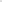 3.4. Принятие решения о переводе жилого помещения в нежилое помещение или нежилого помещения в жилое помещение3.4.1. Специалист ответственный за предоставление муниципальной услуги передаёт заявление и представленные к нему документы председателю Комиссии по переводу жилого помещения в нежилое и нежилого помещения в жилое помещение, который назначает день и час заседания членов комиссии для рассмотрения и принятия решения по данному вопросу.3.42. Комиссия, изучив заявление с приложенными к нему документами при необходимости, выезжает на визуальное обследование жилого или нежилого помещения, где принимает решение.3.4.3. Максимальный срок выполнения Административной процедуры составляет 15 дней.3.5. Подготовка проекта распоряжения о переводе или об отказе в переводе жилого помещения в нежилое или нежилого помещения в жилое помещение3.5.1. Специалист ответственный за предоставление муниципальной услуги подготавливает проект распоряжения о переводе или об отказе в переводе жилого помещения в нежилое или нежилого помещения в жилое помещение.Результат Административной процедуры распоряжение Администрации муниципального образования Кизнерский район» о переводе или об отказе в переводе жилого помещения в нежилое или нежилого помещения в жилое помещение.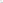 3.52. Максимальный срок выполнения Административной процедуры составляет 15 дней.3.6. Подготовка уведомления о переводе или об отказе в переводе жилого помещения в нежилое или нежилого помещения в жилое помещение    3.6.1. В уведомлении указываются условия перевода, целевое назначение помещения, включается разрешение на осуществление переустройства и (или) перепланировки переводимого помещения в соответствии с проектом, срок производства переустройства и (или) перепланировки помещения, обязанности собственника помещения по совершению действий, связанных с осуществлением переустройства и (или) перепланировки помещения.3.62. Максимальный срок выполнения административной процедуры составляет 5 дней.3.7. Выдача распоряжения и уведомления заявителю о переводе или об отказе в переводе жилого помещения в нежилое или нежилого помещения в жилое помещение.Подписанное и зарегистрированное в установленном порядке уведомление и распоряжение Администрации муниципального образования «Кизнерский район» о переводе или об отказе в переводе жилого помещения в нежилое или нежилого помещения в жилое помещение выдается или направляется по почте заявителю, указанному в заявлении в срок не позднее чем через три рабочих дня со дня его подписания.РАЗДЕЛ IV. ФОРМЫ КОНТРОЛЯ ЗА ИСПОЛНЕНИЕМ АДМИНИСТРАТИВНОГО РЕГЛАМЕНТА4.1. Порядок осуществления текущего контроля за соблюдением и исполнением ответственными должностными лицами положений Административного регламента  и иных нормативных правовых актов, устанавливающих требования к предоставлению муниципальной услуги, а также принятием ими решений4.1.1. Текущий контроль за соблюдением порядка предоставления муниципальной услуги специалистами, принятием решений должностными лицами Администрации муниципального образования «Кизнерский район» осуществляется постоянно в процессе осуществления предусмотренных Административным регламентом административных процедур с учетом сроков их осуществления, а также путем проведения проверок исполнения положений Административного регламента и иных нормативных правовых актов, регулирующих вопросы, связанные с предоставлением муниципальной услуги.4.1.2. Текущий контроль осуществляется Главой муниципального образования «Кизнерский район», первым заместителем главы Администрации муниципального образования «Кизнерский район»,  начальником Управления архитектуры и градостроительства, иными лицами по поручению Главы муниципального образования «Кизнерский район». 4.2. Порядок и периодичность осуществления плановых и внеплановых проверок полноты и качества предоставления муниципальной услуги, в том числе порядок и формы контроля за полнотой и качеством предоставления муниципальной услуги4.2.1. Контроль за полнотой и качеством предоставления муниципальной услуги включает в себя проведение проверок, направленных на выявление и устранение нарушений прав граждан и юридических лиц, рассмотрение, принятие решений и подготовку ответов на обращения заявителей, содержащие жалобы на решения, действия (бездействие) специалистов и уполномоченных должностных лиц, ответственных за предоставление муниципальной услуги.4.2.2. Проверки могут быть плановыми (осуществляться на основании годовых планов работы Администрации) и внеплановыми. Проверка также может проводиться по конкретному обращению заявителя.4.2.3. При проведении плановой проверки могут рассматриваться все вопросы, связанные с предоставлением муниципальной услуги (комплексные проверки), или вопросы, связанные с исполнением конкретных административных процедур (тематические проверки).4.2.4. Плановые и внеплановые проверки проводятся на основании распоряжения Главы муниципального образования «Кизнерский район».4.2.5. Результаты проведенных проверок оформляются актом, в котором отмечаются выявленные недостатки и предложения по их устранению. К акту прилагаются необходимые документы, в том числе объяснительные записки должностных лиц, сотрудников, ответственных за предоставление муниципальной услуги.4.2.6. По результатам проверок в случае выявления нарушений прав граждан и организаций виновные лица привлекаются к ответственности, установленной законодательством Российской Федерации.4.3. Ответственность должностных лиц Администрации за решения и действия (бездействие), принимаемые (осуществляемые) ими в ходе предоставления муниципальной услугиУполномоченные должностные лица и специалисты в случае выявления нарушений положений Административного регламента и иных нормативных правовых актов, устанавливающих требования к предоставлению муниципальной услуги, несут ответственность в соответствии с законодательством Российской Федерации.4.4. Положения, характеризующие требования к порядку и формам контроля за предоставлением муниципальной услуги, в том числе со стороны граждан, их объединений и организаций4.4.1. Граждане, их объединения и организации вправе осуществлять контроль за предоставлением муниципальной услуги путем получения информации о ходе предоставления муниципальной услуги, в том числе о сроках завершения административных процедур (действий).4.4.2. Граждане, их объединения и организации также вправе:направлять замечания и предложения по улучшению доступности и качества предоставления муниципальной услуги;вносить предложения о мерах по устранению нарушений Административного регламента.4.4.3. Должностные лица, осуществляющие полномочия по предоставлению муниципальной услуги, принимают меры к прекращению допущенных нарушений, устраняют причины и условия, способствующие совершению нарушений.4.4.4. Информация о результатах рассмотрения замечаний и предложений граждан, их объединений и организаций доводится до сведения лиц, направивших эти замечания и предложения.РАЗДЕЛ V. ДОСУДЕБНЫЙ (ВНЕСУДЕБНЫЙ) ПОРЯДОК ОБЖАЛОВАНИЯ ЗАЯВИТЕЛЕМ РЕШЕНИЙ И ДЕЙСТВИЙ (БЕЗДЕЙСТВИЯ) ОРГАНА, ПРЕДОСТАВЛЯЮЩЕГО МУНИЦИПАЛЬНУЮ УСЛУГУ,  А ТАКЖЕ ДОЛЖНОСТНЫХ ЛИЦ ИЛИ МУНИЦИПАЛЬНЫХ СЛУЖАЩИХ, МНОГОФУНКЦИОНАЛЬНОГО ЦЕНТРА, РАБОТНИКА МНОГОФУНКЦИОНАЛЬНОГО ЦЕНТРА, А ТАКЖЕ ОРГАНИЗАЦИЙ, ОСУЩЕСТВЛЯЮЩИХ ФУНКЦИИ ПО ПРЕДОСТАВЛЕНИЮ  МУНИЦИПАЛЬНЫХ УСЛУГ, ИЛИ ИХ РАБОТНИКОВ5.1. Информация для заявителя о его праве подать жалобу на решение и (или) действие (бездействие) Администрации и (или) ее должностных лиц, муниципальных служащих, многофункционального центра, работника многофункционального центра, а также организаций, осуществляющих функции по предоставлению  муниципальных услуг, или их работников при предоставлении муниципальной услугиДосудебный (внесудебный) порядок обжалования заявителем решений и действий (бездействия) Администрации, а также должностных лиц или муниципальных служащих Администрации многофункционального центра, работника многофункционального центра, а также организаций, осуществляющих функции по предоставлению  муниципальных услуг, или их работников, определяется Федеральным законом от 27.07.2010 года № 210-ФЗ «Об организации предоставления государственных и муниципальных услуг» и принимаемыми в соответствии с ним муниципальными правовыми актами.5.2. Предмет жалобы Предметом жалобы являются решение и (или) действие (бездействие) Администрации, ее структурных подразделений и (или) их должностных лиц и муниципальных служащих.Заявитель может обратиться с жалобой, в том числе в следующих случаях:1) нарушение срока регистрации запроса о предоставлении муниципальной услуги, запроса, указанного в статье 15.1  Федерального закона от 27.07.2010 года №210-ФЗ «Об организации предоставления государственных и муниципальных услуг»;2) нарушение срока предоставления муниципальной услуги. В указанном случае досудебное (внесудебное) обжалование заявителем решений и действий (бездействия) многофункционального центра, работника многофункционального центра возможно в случае, если на многофункциональный центр, решения и действия (бездействие) которого обжалуются, возложена функция по предоставлению соответствующих муниципальных услуг в полном объеме в порядке, определенном частью 1.3 статьи 16 Федерального закона от 27.07.2010 года №210-ФЗ «Об организации предоставления государственных и муниципальных услуг»;3) требование у заявителя документов или информации либо осуществления действий, представление или осуществление которых не предусмотрено нормативными правовыми актами Российской Федерации, нормативными правовыми актами субъектов Российской Федерации, муниципальными правовыми актами для предоставления муниципальной услуги;4) отказ в приеме документов, предоставление которых предусмотрено нормативными правовыми актами Российской Федерации, нормативными правовыми актами субъектов Российской Федерации, муниципальными правовыми актами для предоставления муниципальной услуги, у заявителя;5) отказ в предоставлении муниципальной услуги, если основания отказа не предусмотрены федеральными законами и принятыми в соответствии с ними иными нормативными правовыми актами Российской Федерации, законами и иными нормативными правовыми актами субъектов Российской Федерации, муниципальными правовыми актами. В указанном случае досудебное (внесудебное) обжалование заявителем решений и действий (бездействия) многофункционального центра, работника многофункционального центра возможно в случае, если на многофункциональный центр, решения и действия (бездействие) которого обжалуются, возложена функция по предоставлению соответствующих государственных или муниципальных услуг в полном объеме в порядке, определенном частью 1.3 статьи 16 Федерального закона от 27.07.2010 года №210-ФЗ «Об организации предоставления государственных и муниципальных услуг»;6) затребование с заявителя при предоставлении муниципальной услуги платы, не предусмотренной нормативными правовыми актами Российской Федерации, нормативными правовыми актами субъектов Российской Федерации, муниципальными правовыми актами;7) отказ органа, предоставляющего муниципальную услугу, должностного лица органа, предоставляющего муниципальную услугу, многофункционального центра, работника многофункционального центра, организаций, предусмотренных частью 1.1                                        статьи 16 Федерального закона от 27.07.2010 года №210-ФЗ «Об организации предоставления государственных и муниципальных услуг»;, или их работников в исправлении допущенных ими опечаток и ошибок в выданных в результате предоставления муниципальной услуги документах либо нарушение установленного срока таких исправлений. В указанном случае досудебное (внесудебное) обжалование заявителем решений и действий (бездействия) многофункционального центра, работника многофункционального центра возможно в случае, если на многофункциональный центр, решения и действия (бездействие) которого обжалуются, возложена функция по предоставлению соответствующих государственных или муниципальных услуг в полном объеме в порядке, определенном частью 1.3 статьи 16 Федерального закона от 27.07.2010 года №210-ФЗ «Об организации предоставления государственных и муниципальных услуг»; 8) нарушение срока или порядка выдачи документов по результатам предоставления муниципальной услуги;9) приостановление предоставления муниципальной услуги, если основания приостановления не предусмотрены федеральными законами и принятыми в соответствии с ними иными нормативными правовыми актами Российской Федерации, законами и иными нормативными правовыми актами субъектов Российской Федерации, муниципальными правовыми актами. В указанном случае досудебное (внесудебное) обжалование заявителем решений и действий (бездействия) многофункционального центра, работника многофункционального центра возможно в случае, если на многофункциональный центр, решения и действия (бездействие) которого обжалуются, возложена функция по предоставлению соответствующих муниципальных услуг в полном объеме в порядке, определенном частью 1.3 статьи 16 Федерального закона от 27.07.2010 года №210-ФЗ «Об организации предоставления государственных и муниципальных услуг»;.10) требование у заявителя при предоставлении муниципальной услуги документов или информации, отсутствие и (или) недостоверность которых не указывались при первоначальном отказе в приеме документов, необходимых для предоставления муниципальной услуги, либо в предоставлении муниципальной услуги, за исключением случаев, предусмотренных пунктом 4 части 1 статьи 7 Федерального закона от 27.07.2010 года №210-ФЗ «Об организации предоставления государственных и муниципальных услуг». В указанном случае досудебное (внесудебное) обжалование заявителем решений и действий (бездействия) многофункционального центра, работника многофункционального центра возможно в случае, если на многофункциональный центр, решения и действия (бездействие) которого обжалуются, возложена функция по предоставлению соответствующих государственных или муниципальных услуг в полном объеме в порядке, определенном частью 1.3 статьи 16 Федерального закона от 27.07.2010 года №210-ФЗ «Об организации предоставления государственных и муниципальных услуг».5.3. Органы местного самоуправления и уполномоченные на рассмотрение жалобы должностные лица, которым может быть направлена жалоба Органом, уполномоченным на рассмотрение жалобы, является Администрация, многофункциональный центр либо в соответствующий орган государственной власти (орган местного самоуправления) публично-правового образования, являющийся учредителем многофункционального центра (далее - учредитель многофункционального центра), а также в организации, предусмотренные частью 1.1 статьи 16 Федеральным законом от 27.07.2010 года № 210-ФЗ «Об организации предоставления государственных и муниципальных услуг». Жалоба на решения и действия (бездействие) работника многофункционального центра подаются руководителю этого многофункционального центра. Жалоба на решения и действия (бездействие) многофункционального центра подаются учредителю многофункционального центра или должностному лицу, уполномоченному нормативным правовым актом Удмуртской Республики. Жалобы на решения и действия (бездействие) работников организаций, предусмотренных частью 1.1 статьи 16 Федеральным законом от 27.07.2010 года № 210-ФЗ «Об организации предоставления государственных и муниципальных услуг», подаются руководителям этих организаций.Глава муниципального образования или лицо его замещающее определяет должностное лицо, ответственное за рассмотрение жалобы. 5.4. Порядок подачи и рассмотрения жалобы Жалоба на решения и действия (бездействие) органа, предоставляющего муниципальную услугу, должностного лица органа, предоставляющего  муниципальную услугу, муниципального служащего, руководителя органа, предоставляющего муниципальную услугу, подается в письменной форме на бумажном носителе, в электронной форме в Администрацию (по форме согласно приложению 5 Административного регламента). Жалобы на решения, принятые  Главой муниципального образования «Кизнерский район», подаются Главе района и рассматриваются непосредственно Главой муниципального образования «Кизнерский район».Жалоба может быть направлена по почте, через многофункциональный центр, с использованием информационно-телекоммуникационной сети "Интернет", официального сайта муниципального образования «Кизнерский район»,  единого портала государственных и муниципальных услуг либо регионального портала государственных и муниципальных услуг, а также может быть принята при личном приеме заявителя. Жалоба на решения и действия (бездействие) многофункционального центра, работника многофункционального центра может быть направлена по почте, с использованием информационно-телекоммуникационной сети "Интернет", официального сайта многофункционального центра, единого портала государственных и муниципальных услуг либо регионального портала государственных и муниципальных услуг, а также может быть принята при личном приеме заявителя. Жалоба на решения и действия (бездействие) организаций, предусмотренных частью 1.1 статьи 16  Федеральным законом от 27.07.2010 года № 210-ФЗ «Об организации предоставления государственных и муниципальных услуг», а также их работников может быть направлена по почте, с использованием информационно-телекоммуникационной сети "Интернет", официальных сайтов этих организаций, единого портала государственных и муниципальных услуг либо регионального портала государственных и муниципальных услуг, а также может быть принята при личном приеме заявителя.Жалоба должна содержать:1) наименование Администрации, должностного лица  либо муниципального служащего Администрации, многофункционального центра, его руководителя и (или) работника, организаций, предусмотренных частью 1.1 статьи 16 Федеральным законом от 27.07.2010 года № 210-ФЗ «Об организации предоставления государственных и муниципальных услуг», их руководителей и (или) работников, решения и действия (бездействия) которых обжалуются;2) фамилию, имя, отчество (последнее - при наличии), сведения о месте жительства заявителя - физического лица либо наименование, сведения о месте нахождения заявителя - юридического лица, а также номер (номера) контактного телефона, адрес (адреса) электронной почты (при наличии) и почтовый адрес, по которым должен быть направлен ответ заявителю;3) сведения об обжалуемых решениях и действиях (бездействиях) Администрации, должностного лица   либо муниципального служащего Администрации, многофункционального центра, работника многофункционального центра, организаций, предусмотренных частью 1.1 статьи 16  Федеральным законом от 27.07.2010 года № 210-ФЗ «Об организации предоставления государственных и муниципальных услуг», их работников;4) доводы, на основании которых заявитель не согласен с решением и действием (бездействием) Администрации, должностного лица либо муниципального служащего Администрации, многофункционального центра, работника многофункционального центра, организаций, предусмотренных частью 1.1 статьи 16 Федеральным законом от 27.07.2010 года № 210-ФЗ «Об организации предоставления государственных и муниципальных услуг», их работников. Заявителем могут быть представлены документы (при наличии), подтверждающие доводы заявителя, либо их копии.5.5. Сроки рассмотрения жалобыЖалоба, поступившая в Администрацию, многофункциональный центр, учредителю многофункционального центра, в организации, предусмотренные частью 1.1 статьи 16  Федеральным законом от 27.07.2010 года № 210-ФЗ «Об организации предоставления государственных и муниципальных услуг», либо вышестоящий орган (при его наличии), подлежит рассмотрению в течение пятнадцати рабочих дней со дня ее регистрации, а в случае обжалования отказа Администрации, многофункционального центра, организаций, предусмотренных частью 1.1 статьи 16 Федеральным законом от 27.07.2010 года № 210-ФЗ «Об организации предоставления государственных и муниципальных услуг», в приеме документов у заявителя либо в исправлении допущенных опечаток и ошибок или в случае обжалования нарушения установленного срока таких исправлений - в течение пяти рабочих дней со дня ее регистрации. 5.6. Перечень оснований для приостановления рассмотрения жалобыОснований для приостановления рассмотрения жалобы законодательством не предусмотрено.5.7. Результат рассмотрения жалобыПо результатам рассмотрения жалобы, принимается принимает одно из следующих решений:1) жалоба удовлетворяется,  в том числе в форме отмены принятого решения, исправления допущенных Администрацией  опечаток и ошибок в выданных в результате предоставления  муниципальной услуги документах, возврата заявителю денежных средств, взимание которых не предусмотрено нормативными правовыми актами Российской Федерации, нормативными правовыми актами Удмуртской Республики, муниципальными правовыми актами, а также в иных формах.2) в удовлетворении жалобы отказывается.5.8. Порядок информирования заявителя о результатах рассмотрения жалобыНе позднее дня, следующего за днем принятия решения, указанного в пункте 5.7 Административного регламента, заявителю в письменной форме и по желанию заявителя в электронной форме направляется мотивированный ответ о результатах рассмотрения жалобы.       В случае признания жалобы подлежащей удовлетворению в ответе заявителю дается информация о действиях, осуществляемых Администрацией либо МФЦ  в целях незамедлительного устранения выявленных нарушений при оказании муниципальной услуги, а также приносятся извинения за доставленные неудобства и указывается информация о дальнейших действиях, которые необходимо совершить заявителю в целях получения муниципальной услуги.         В случае признания жалобы не подлежащей удовлетворению в ответе заявителю, даются аргументированные разъяснения о причинах принятого решения, а также информация о порядке обжалования принятого решения.5.9. Порядок обжалования решения по жалобеВ случае, если заявитель не удовлетворен результатами рассмотрения жалобы, он вправе обратиться с жалобой в суд в порядке, предусмотренном законодательством Российской Федерации.  5.10. Право заявителя на получение информации и документов, необходимых для обоснования и рассмотрения жалобыДля обжалования действий (бездействия) в досудебном (внесудебном) порядке гражданин вправе запрашивать и получать:- информацию о ходе предоставления муниципальной услуги;- копии документов, подтверждающих обжалуемое действие (бездействие) должностных лиц, заверенные в установленном порядке. 5.11. Способы информирования заявителей о порядке подачи и рассмотрения жалобыИнформирование заявителей о порядке обжалования решений и действий (бездействия) Администрации, ее должностных лиц либо муниципальных служащих осуществляется посредством размещения информации на стендах в местах предоставления муниципальной услуги, на официальном сайте, единого портала государственных и муниципальных услуг либо регионального портала государственных и муниципальных услуг, консультирования граждан специалистами МФЦ».Приложение №1                                                                                              к Административному регламенту предоставления Администрацией муниципального образования «Кизнерский район» муниципальной услуги «Прием документов, необходимых для согласования перевода жилого помещения в нежилое или нежилого помещения в жилое, а также выдача соответствующих решений о переводе или об отказе в переводе»Сведения о местонахождении Администрация муниципального образования «Кизнерский район» (отдела архитектуры и градостроительства), адрес: 427710, Удмуртская Республика, Кизнерский район, посёлок Кизнер, ул. Красная, 16,      № каб. 17, тел. 8 (34154) 3-19-51.МФЦ Кизнерского района филиала «Можгинский» АУ «МФЦ УР», адрес: 427710, Удмуртская Республика, Кизнерский район, посёлок Кизнер, ул. Карла Маркса, 23,      тел. 8 (34154) 3-17-94.Приложение №2                                                                                              к Административному регламенту предоставления Администрацией муниципального образования «Кизнерский район» муниципальной услуги «Прием документов, необходимых для согласования перевода жилого помещения в нежилое или нежилого помещения в жилое, а также выдача соответствующих решений о переводе или об отказе в переводе»                                                                                Главе муниципального образования  «Кизнерский район»А.И. ПлотниковуЗАЯВЛЕНИЕО ПЕРЕВОДЕ_______________________ПОМЕЩЕНИЯ(жилого, нежилого)                В_______________________	ПОМЕЩЕНИЕ                                                                (жилое, нежилое) от______________________________________________________________________________________________________________________________________________________________Ф.И.О. собственника (ов), и (или) уполномоченного им лица____________________________________________________________________________________________________________________________________________________________________________________________________________________________________________________________________________________________________________________________Примечание:Для физических лиц указываются: ФИО, реквизиты документа, удостоверяющего личность (серия, №, кем и когда выдан), место жительства, номер телефона.Для юридических лиц указываются: наименование, организационно-правовая форма, адрес места нахождения, номер телефона, ФИО уполномоченного представлять интересы юридического лица, с указанием реквизитов документа, удостоверяющего эти правомочия и прилагаемого к заявлению.Для уполномоченного лица: ФИО, реквизиты документа удостоверяющего личность (серия, №, кем и когда выдан), место жительства, № телефона, доверенность - кем и когда выдана, регистрационный №, срок действия.Прошу выдать решение о переводе_______________________________ помещения в                                  (жилого, нежилого) _____________________________________ помещение и согласовать переустройство и (или)                  (жилое, нежилое) перепланировку помещения принадлежащего, на основании_________________________________________________________________________________________________________________________________________________________________________________________________________________________________________________________________________расположенного по адресу:_______________________________________________________________________________________________________________________________________________________Обязуюсь:Произвести необходимые мероприятия по переустройству и (или) перепланировке_________________________  помещения согласно подготовленному и оформленному в установленном порядке проекту переустройства и (или) перепланировке переводимого помещения.Срок производства	ремонтно-строительных 	работ	с«___»_________________20___ г. по «_____»__________________20__г.Обеспечить свободный доступ к месту проведения ремонтно-строительных работ должностных лиц отдела архитектуры и градостроительства для проверки хода работ, составления актов освидетельствования скрытых работ, проверки жалоб о нарушении режима производства работ и пр.К заявлению прилагаются следующие документы:Правоустанавливающие документы ___________________________________________________________________________________________________________________вид, реквизиты (с отметкой: подлинник или нотариально заверена копия)на переводимое помещение, на______________________ листах;План переводимого помещения с его техническим описанием (в случае, если переводимое помещение является жилым, технический паспорт такого помещения) на ________________________ листах;Поэтажный	план	дома, в котором находится переводимое помещение, на _____________________ листах;Подготовленный и оформленный в установленном порядке проект переустройства и (или) перепланировки переводимого помещения на____________ листах;Иные документы____________________________________________________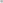 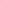 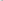 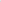 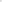                                      (доверенности, выписки из уставов и др.)___________________________________________________________________________________________________________________________________________________________________________________________________________________________________________________________________________________________________________________________________________________________________________на_______________________ листах.Подписи лиц, подавшего заявление: «___»__________20____г.              _________________           ______________________   	                        (дата)	                                                           (подпись заявителя)                                    (расшифровка подписи заявителя)Приложение №3                                                                                              к Административному регламенту предоставления Администрацией муниципального образования «Кизнерский район» муниципальной услуги «Прием документов, необходимых для согласования перевода жилого помещения в нежилое или нежилого помещения в жилое, а также выдача соответствующих решений о переводе или об отказе в переводе»Кому_________________________________(фамилия, имя, отчество — для граждан;                                                                                              _____________________________________полное наименование организации — для юридических лиц)Куда________________________________(почтовый адрес  и адрес заявителя согласно заявлению о переводе)Уведомление о переводе (отказе в переводе) жилого (нежилого) помещения в нежилое (жилое) помещение___________________________________________________________________________________(полное наименование органа местного самоуправления,___________________________________________________________________________________осуществляющего перевод помещения) рассмотрев представленные в соответствии с частью 2 статьи 23 Жилищного кодекса Российской Федерации документы о переводе помещения общей площадью ________________________ кв. м,находящегося по адресу:____________________________________________________________________________________(наименование городского или сельского поселения)____________________________________________________________________________________(наименование улицы, площади, проспекта, бульвара, проезда и т.п.)дом______________ корпус (владение, строение),	                 кв. ____________________________,                                                         (ненужное зачеркнуть)из жилого (нежилого) в нежилое (жилое) в целях	 использования____________________________                                                                                                                 (ненужное зачеркнуть)помещения в качестве_________________________________________________________________                                                       (вид использования помещения в соответствии с заявлением о переводе)_____________________________________________________________________________________________________РЕШИЛ (___________________________________________________________________________):(наименование акта, дата его принятия и номер)1 . Помещение на основании приложенных к заявлению документов:а) перевести из жилого (нежилого) в нежилое (жилое) без предварительных условий;(ненужное зачеркнуть)б) перевести из жилого (нежилого) в нежилое (жилое) при условии проведения в установленном порядке следующих видов работ:(перечень работ по переустройству (перепланировке) помещенияили иных необходимых работ по ремонту, реконструкции, реставрации помещения)2. Отказать в переводе указанного помещения из жилого (нежилого) в нежилое (жилое) в связи с_________________________________________________________________________________                            (основание (я), установленное частью статьи  24 Жилищного кодекса Российской Федерации)_________________________                  _____________________    __________________________                  (должность лица,                                                     (подпись)                           (расшифровка подписи)          подписавшего уведомление)«_____»_______________20_____г.М.П.Приложение №4                                                                                              к Административному регламенту предоставления Администрацией муниципального образования «Кизнерский район» муниципальной услуги «Прием документов, необходимых для согласования перевода жилого помещения в нежилое или нежилого помещения в жилое, а также выдача соответствующих решений о переводе или об отказе в переводе»УТВЕРЖДАЮГлава муниципального образования                                                                                               «Кизнерский район»                                                                         «___»___________2017 г.АКТприемки в эксплуатацию объекта после переустройства и (или) перепланировки жилого помещения№___                                                                                                       от  «__»___________2017 г.Комиссия, созданная _____________________________________________________________в составе:председателя комиссии и членов комиссии, представителей:УСТАНОВИЛА:1 . Жильцом (заказчиком)______________________________________________________________________________________________________________________________________предъявлен(а) к приемке в эксплуатацию_____________________________________________                                                                                                                                 (наименование объекта) расположенный по адресу: ________________________________________________________________________________________________________________________________________(область, район, село, улица, № дома)Переустройство (перепланировка) произведено(на) согласно______________________________________________________________________________________________________«____»______________ 20___г. №_____ в сроки:начало работ  (год, месяц) окончание работ(год, месяц)  (год, месяц) Переустройство (перепланировка) осуществлялось (лась)________________________________________________________________________________________________________(по типовому или индивидуальному проекту №, дата)Проектно-сметная документация на переустройство (перепланировку)________________________________________________________________________________(объект) Разработана_____________________________________________________________________(наименование проектной документации)Предъявленный(ая) к приемке в эксплуатацию__________________________________________________________________________________________________________________имеет следующие показатели:Основные материалы и конструкции:Инженерное оборудование:Отопление ____________________, электроснабжение ___________________________ водоснабжение __________________,  радиофикация ______________________ газоснабжение ______________________, 	канализация___________________________Фактически	выполненные	конструктивные	работы, санитарно-технические, электротехнические и слаботочные устройства соответствуют проекту к предъявленной документации.Стоимость ___________________________________________________ тыс. руб.Комиссия установила следующие отклонения от проектной документации:________________________________________________________________________________________________________________________________________________________________Замечания комиссии _________________________________________________________________________________________________________________________________________________________________________________________________________________________________________________________________________________________________В результате осмотра здания в натуре, проверки эффективности действия выполненных устройств установила пригодность _______________________к эксплуатации.РЕШЕНИЕ КОМИССИИ:Предъявленный(ая) к приемке ____________________________________________________                                                    (наименование объекта) отвечает требованиям строительных норм и правил, считать ее (его) принятым в эксплуатацию.Председатель комиссии _______________________________________Члены комиссии:Приложение №5                              к Административному регламенту предоставления Администрацией муниципального образования «Кизнерский район» муниципальной услуги «Прием документов, необходимых для согласования перевода жилого помещения в нежилое или нежилого помещения в жилое, а также выдача соответствующих решений о переводе или об отказе в переводе»	Блок-схема последовательности административных действий (процедур) 	при предоставлении муниципальной услуги.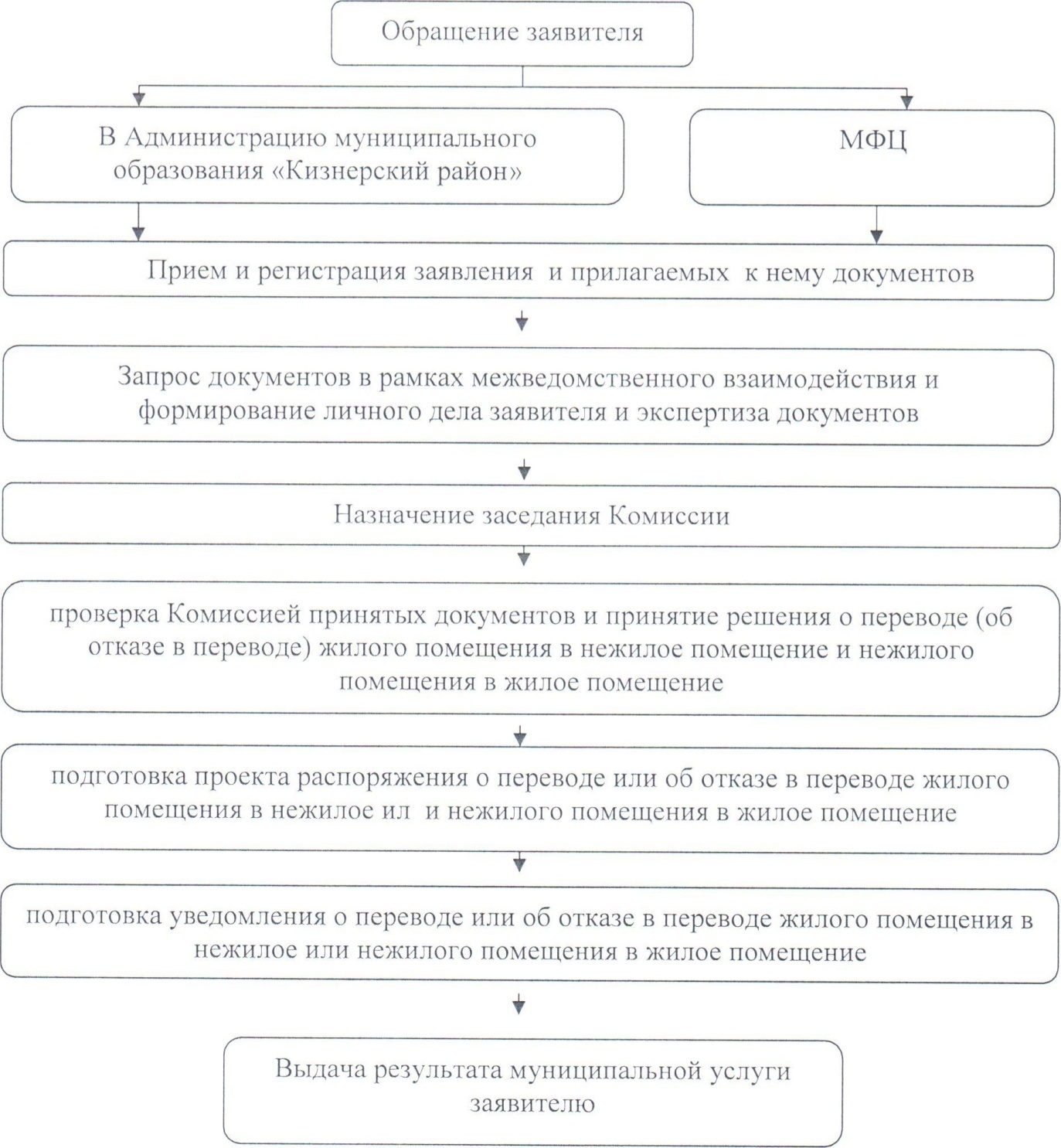 Понедельник08:00-18:00Вторник08:00-20:00Среда08:00-18:00Четверг08:00-18:00Пятница08:00-18:00Суббота09:00-13:00ВоскресеньеВыходной деньНаименованиеЕд.изм.До переустройства(перепланировки)После переустройства (перепланировки)а) общая (полезная) площадькв. мв т.ч. жилаякв. мб) № квартиры№в) количество комнатед.г) кроме тогокв. м